  Информация об обеспечении условий для инвалидов и лиц с ОВЗ         В настоящее время государственная политика нашей страны направлена на поддержку детей-инвалидов и детей с ограниченными возможностями здоровья (далее ОВЗ), что закрепляется соответствующими нормативными документами: Указом Президента РФ "О национальной стратегии действий в интересах детей на 2012 – 2017 годы" от 1 июня 2012 года № 761, Концепцией Федеральной целевой программы развития образования на 2016 – 2020 годы, утвержденной распоряжением Правительством РФ от 29 декабря 2014 года № 2765-р.          Гарантии права граждан с ОВЗ, в том числе инвалидов, на получение образования закреплены в Конституции РФ, Федеральном законе от 29 декабря 2012 года № 273-ФЗ "Об образовании в Российской Федерации", Федеральном законе от 24 ноября 1995 года "О социальной защите инвалидов в Российской Федерации"           В соответствии с Актом согласования доступности объекта от 12.01.2018 г.  (ссылка на документ) объект МДОУ "Ильинский детский сад" недоступен для посещения инвалидов – колясочников, частично условно доступен для инвалидов с нарушением слуха, опорно-двигательного аппарата, зрения, инвалидов с нарушением умственного развития (Паспорт доступности объекта)  (Инструкция по вопросам обеспечения доступности для инвалидов здания МДОУ "Ильинский детский сад" и улуг, предоставляемых на данном объекте, а так же оказание при этом необходимой помощи)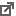 В МДОУ "Ильинский детский сад"  нет детей - инвалидов и детей с ограниченными возможностями здоровья. 